СОЛЬФЕДЖИО 4 курс МОНаписать двухголосный диктант по ссылке: http://solfa.ru/exercise/928 Сделать фото, картинку прислать преподавателю в WhatsApp.Спеть одноголосие с листа. Поучить, записать аудио и прислать преподавателю в WhatsApp.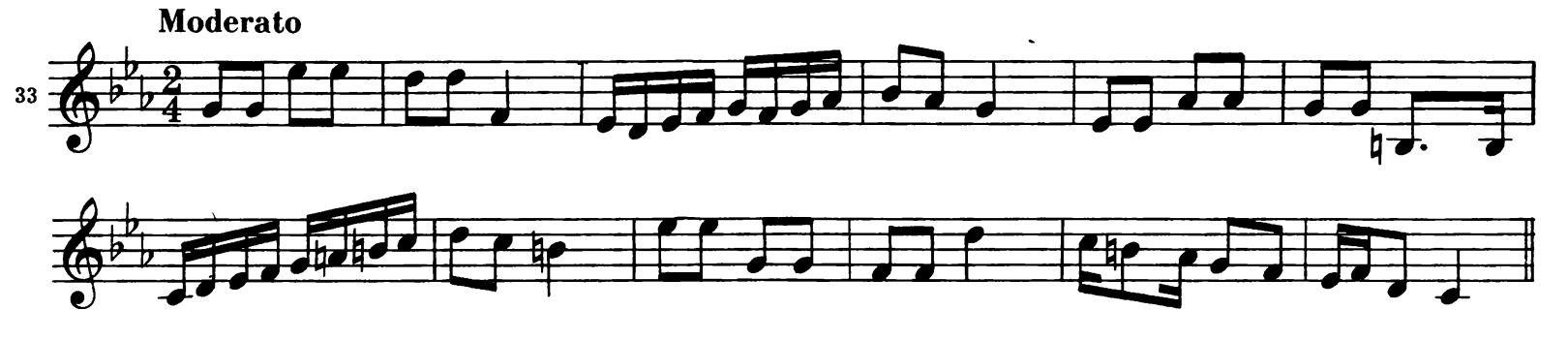 Спеть двухголосие – нижний голос петь, верхний играть. Записать аудио, прислать преподавателю в WhatsApp.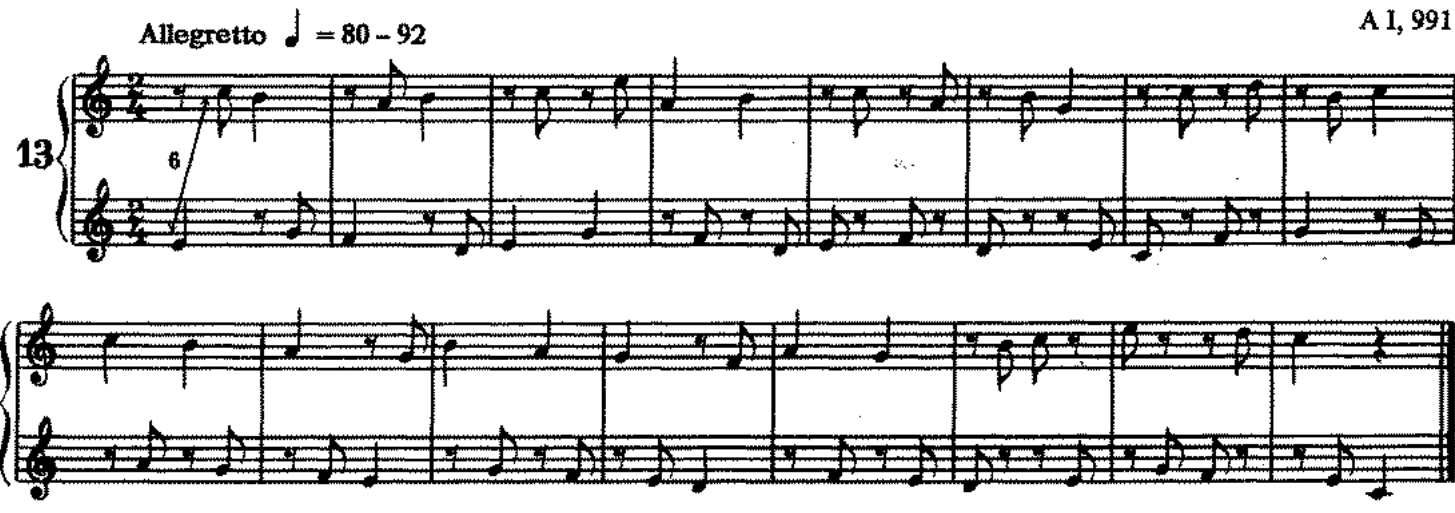 Прохлопать ритм.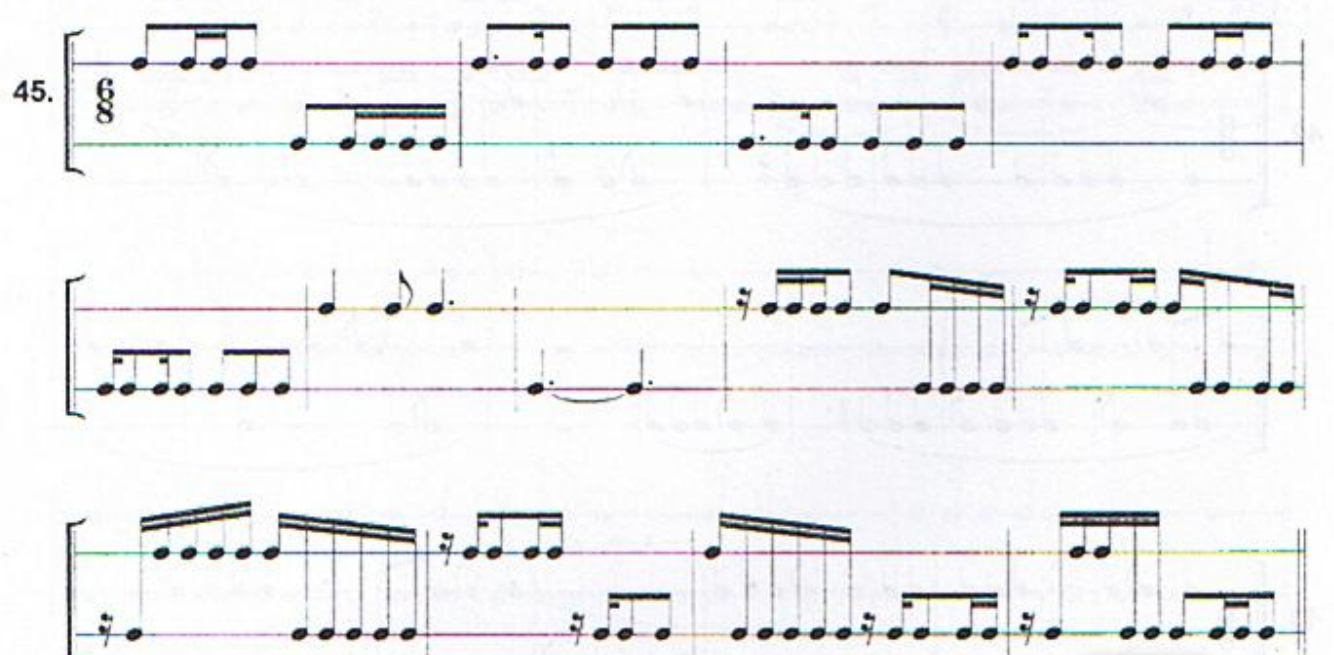 Построить и спеть характерные интервалы в тональности фа минор. 